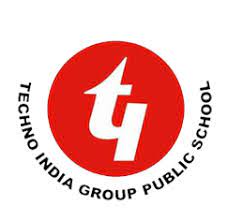 Dear parents,Admission for the session 2023-24 for all the Classes is started. Come and collect the Admission form as quick as possible and be the part of Techno India Group.Thanks TIGPS COOCHBEHAR